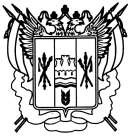 Российская ФедерацияРостовская областьЗаветинский районмуниципальное образование «Киселевское сельское поселение»Администрация Киселевского сельского поселенияРаспоряжение№ 10828.12.2023                                                                                              с.КиселевкаВ соответствии с постановлением Администрации Киселевского сельского поселения от 07.02.2018 № 21 «Об утверждении Порядка разработки, реализации и оценки эффективности муниципальных программ Киселевского сельского поселения»:1. Утвердить план реализации муниципальной программы Киселевского сельского поселения «Социальная поддержка граждан» на 2024 год (далее – план реализации) согласно приложению к распоряжению.2. Настоящее распоряжение вступает в силу со дня его подписания и применяется к правоотношениям, возникшим с   01.01.2024 года.3. Контроль за выполнением распоряжения оставляю за собой.Глава АдминистрацииКиселевского сельского поселения                           Л.И.ПараваеваРаспоряжение вноситсектор экономики и финансов Приложение                                                                                                                                                      к распоряжению Администрации                                                                                                                                                     Киселевского сельского поселения                                                                                                                                                                    от    28.12.2023 № 108ПЛАНреализации муниципальной программы Киселевского сельского поселения «Социальная поддержка граждан» на 2024 годВедущий специалист  по общим вопросам                                                                                          Л.В. КостеренкоОб утверждении плана реализации муниципальной программы Киселевского сельского поселения «Социальная поддержка граждан» на 2024 год Наименование подпрограммы, основного мероприятия  программы, контрольного события программыОтветственный исполнительОжидаемый результат (краткое описание)Срок реализации (дата)Объем расходов на 2024 год (тыс. руб.)Объем расходов на 2024 год (тыс. руб.)Объем расходов на 2024 год (тыс. руб.)Объем расходов на 2024 год (тыс. руб.)Объем расходов на 2024 год (тыс. руб.)Наименование подпрограммы, основного мероприятия  программы, контрольного события программыОтветственный исполнительОжидаемый результат (краткое описание)Срок реализации (дата)Всего федеральный бюджет областной бюджетместный бюджетвнебюджетные источникиПодпрограмма  «Социальная поддержка отдельных категорий граждан»Подпрограмма  «Социальная поддержка отдельных категорий граждан»Подпрограмма  «Социальная поддержка отдельных категорий граждан»Подпрограмма  «Социальная поддержка отдельных категорий граждан»Подпрограмма  «Социальная поддержка отдельных категорий граждан»Подпрограмма  «Социальная поддержка отдельных категорий граждан»Подпрограмма  «Социальная поддержка отдельных категорий граждан»Подпрограмма  «Социальная поддержка отдельных категорий граждан»Подпрограмма  «Социальная поддержка отдельных категорий граждан»Основное мероприятие 1.1Расходы на выплаты государственной пенсии за выслугу лет лицам, замещающим муниципальные должности и должности муниципальной службы в Киселевском сельском поселенииАдминистрация Киселевского сельского поселенияРасходы на выплаты государственной пенсии за выслугу лет лицам, замещающим муниципальные должности и должности муниципальной службы в Киселевском сельском поселенииВесь период126,6--126,6-Итого по муниципальной программе:126,6--126,6-